Спортивный досуг на свежем воздухе «Аты-баты, шли солдаты»ГБУСО «Социальный приют для детей и подростков Брянского района»I смена 11.05.2014«Аты – быты, шли солдаты»Спортивный досуг на свежем воздухеЗадачи:• способствовать развитию у детей физических качеств: быстроты и точности движений, выносливости, меткости, ловкости;• - формировать умение коллективно взаимодействовать, соблюдая правила игры;• - способствовать укреплению и сплочению коллектива через совместную деятельность детей;• - создать дружескую обстановку, хорошее настроение.Инвентарь:Две корзины, кегли, две летающие тарелки, пластмассовые шары (чем больше - тем лучше, пластмассовые круги, прыгалки.Разделить детей на две команды, придумать название команды, выбрать капитана, построить в колонны.Конкурсы для эстафеты.1. На одной ножке по дорожкеДети встают на краю площадки. Им предлагается допрыгать до средины площадки на правой ноге (3-4 м). Обратно дети бегут. Затем прыгают на левой ноге.2. Кто дальшеПервым участникам выдается летающая тарелка. Задача заключается в том, кто дальше сможет ее запустить.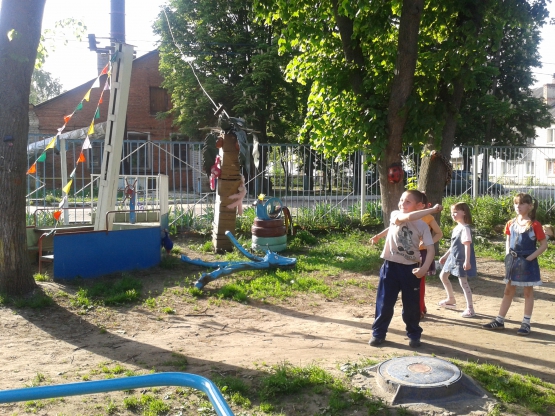 3. Самый меткий.Перед каждой командой ставятся корзины. Каждому игроку выдаются пластмассовые шарики. Необходимо шары закинуть в корзину, у кого больше в корзине мячей тот и победил.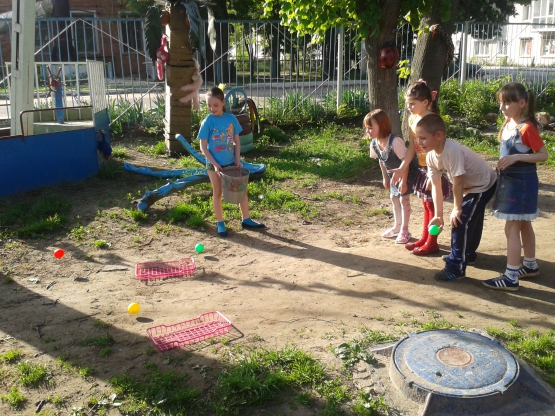 4. «Прыжки на прыгалках»Каждому игроку выдаются прыгалки. На счет раз, два, три - дети начинают прыгать, кто последний из участников закончит прыгать, той команде и засчитывается победа.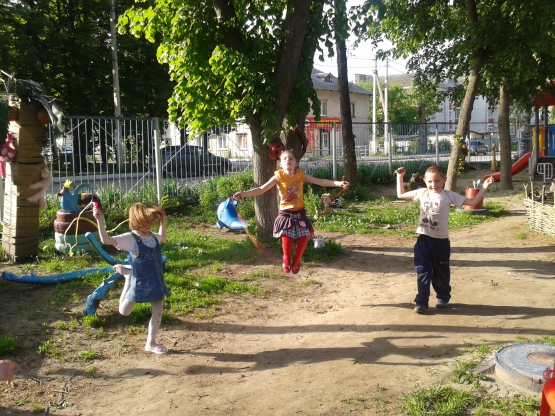 5. «Самый быстрый»Впереди от каждой команды кладется круг, в круг положить разноцветные, кегли. Задача каждой команды: добежать до обруча, схватить одну кеглю из круга и принести на старт, следующий игрок бежит до круга, берет еще один мяч и возвращается к своей команде, и так пока не закончатся все шары. Затем подсчитывают количество, у кого больше тот и победил.6. «По дорожке, через кочки»Вдоль каждой команды выстраивается полоса препятствий. На небольшом расстоянии кладутся кегли (это «кочки»). Задача для команды: необходимо быстро перепрыгивать через все кегли, выстроенные, в ряд и вернутся назад. И так каждый участник. Побеждает, кто быстрее справится с заданием.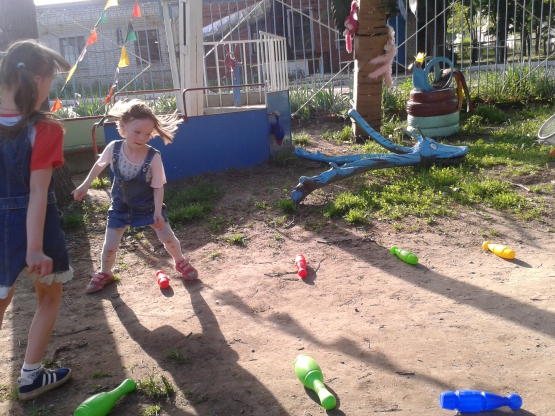 7. «Помощники»На участке высыпаются все пластмассовые шары. Задача команды собрать быстрее и больше шаров в свою корзину.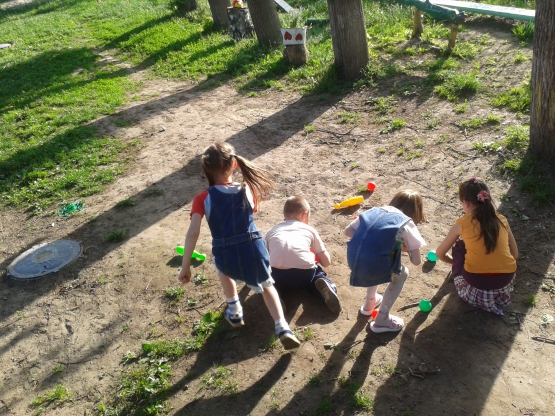 